23.06.2017  № 1559О внесении изменений в постановление администрации города Чебоксары от 18.02.2014 № 637В соответствии с Федеральным законом от 06.10.2003 №131-ФЗ «Об общих принципах организации местного самоуправления в Российской Федерации» администрация города Чебоксары п о с т а н о в л я е т:1. Внести в состав комиссии по оценке последствий принятия решения о реорганизации или ликвидации муниципальных образовательных организаций города Чебоксары, утвержденную постановлением администрации города Чебоксары от 18.02.2014 № 637, следующие изменения:1.1. Исключить из состава комиссии:Ефремову Надежду Станиславовну - заведующего сектором правового обеспечения, кадровой политики и охраны труда управления образования администрации города Чебоксары, секретарь комиссии.;Клементьеву Ирину Всеволодовну - председателя постоянной комиссии Чебоксарского городского Собрания депутатов по социальному развитию и экологии (по согласованию).1.2. Включить в состав комиссии:Рафикова Алексея Евгеньевича - заведующего сектором правового обеспечения, кадровой политики и охраны труда управления образования администрации города Чебоксары, секретарь комиссии;Ванеркину Наталию Николаевну - председателя постоянной комиссии Чебоксарского городского Собрания депутатов по социальному развитию и экологии (по согласованию).2. Настоящее постановление вступает в силу со дня его официального опубликования.3. Управлению по связям со СМИ и молодежной политики администрации города Чебоксары опубликовать настоящее постановление в средствах массовой информации.4. Контроль за исполнением данного постановления возложить на заместителя главы администрации по социальным вопросам А.Л. Салаеву.Глава администрации города Чебоксары                                        А.О. ЛадыковЧăваш РеспубликиШупашкар хулаАдминистрацийěЙЫШĂНУ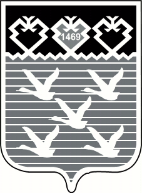 Чувашская РеспубликаАдминистрациягорода ЧебоксарыПОСТАНОВЛЕНИЕ